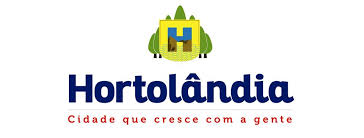 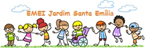 EMEI JARDIM SANTA EMÍLIAPROFESSORAS: RENATA E PATRICIA. JD I A/BPLANEJAMENTO: 03/05/21 A 07/05/21OI CRIANÇADA BONITA!!!!!NESSAS PRÓXIMAS LIÇÕES IREMOS FALAR SOBRE ALGUÉM MUUUUUITO IMPORTANTE PARA NÓS...NOSSA MAMÃE E NOSSA FAMÍLIA....VAMOS TRABALHAR?03/05- VÍDEO: MÃE DE TODOS OS TIPOShttps://youtu.be/1dqZD9gq3ys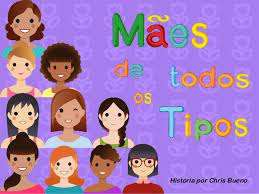 ATIVIDADE: JOGO DA IMITAÇÃO..CRIANÇA IMITA .ALGUÉM DA FAMÍLIA E OS OUTROS TENTAM DESCOBRIR QUEM É04/05-VÍDEO: MUNDO DE BITA-FAMÍLIAhttps://youtu.be/s48phnrkZ5w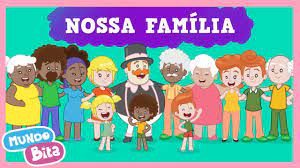 ATIVIDADE:ENCONTRAR E POSTAR 3 FOTOS COM MOMENTOS EM QUE A FAMÍLIA ESTEJA JUNTINHO05/05-VÍDEO: DIA DAS MÃES –TURMA DA MÔNICAhttps://youtu.be/XXTzGZNGMLY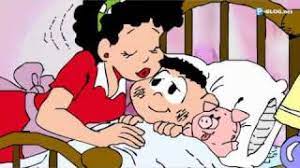 ATIVIDADE: ENTREVISTA COM A MAMÃE...QUAL SEU NOME?O QUE GOSTA DE COMER?O QUE GOSTA DE VESTIR?ONDE GOSTA DE PASSEAR?QUAL SUA COR PREFERIDA?O QUE GOSTA DE ASSISTIR NA TELEVISÃO?06/05-VÍDEO: TURMA DA MÔNICA AS 3 LETRINHAS-FELIZ DIA DAS MÃEShttps://youtu.be/WYx--TOAz_o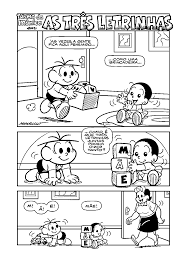 ATIVIDADE: ACRÓSTICOMÃEESCREVER UM SENTIMENTO PARA CADA LETRA DA PALAVRA MÃE07/05- VÍDEO: MÚSICA  :DE UMBIGO A UMBIGUINHOhttps://youtu.be/2XdKgVBMqfk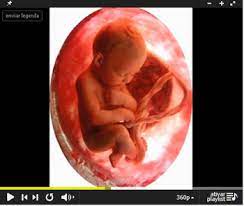 ATIVIDADE: CONFECÇÃO DO CARTÃO PARA A MAMÃE.EMEI JARDIM SANTA EMÍLIAPROFESSORAS: RENATA E PATRICIA. JD I A/BPLANEJAMENTO: 10/05/21 A 14/05/21OI CRIANÇAS!!! TUDO BEM COM VOCÊS?ESPERO QUE SIM...ESSA SEMANA VAMOS FALAR SOBRE AS PROFISSÕES.VOCÊS CONHECEM  ALGUMAS?10/05- VÍDEO: ‘DIA DO TRABALHADOR, QUAL É A PROFISSÃO?”https://youtu.be/nP1tu8ouMNs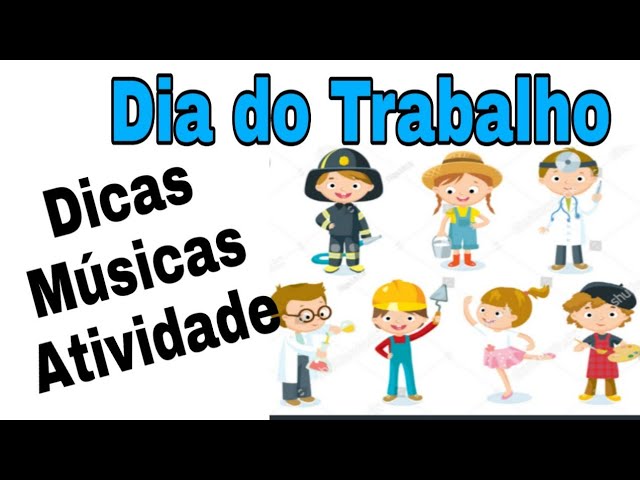 ATIVIDADE:  ASSISTA  AO VÍDEO E TENTE ADIVINHAR QUAL É A PROFISSÃO. PRESTE MUITA  ATENÇÃO NAS DICAS...11/05-VÍDEO: “PROFISSÕES I, VOCABULÁRIO PARA CRIANÇAS”https://youtu.be/F4cvHvIKx7A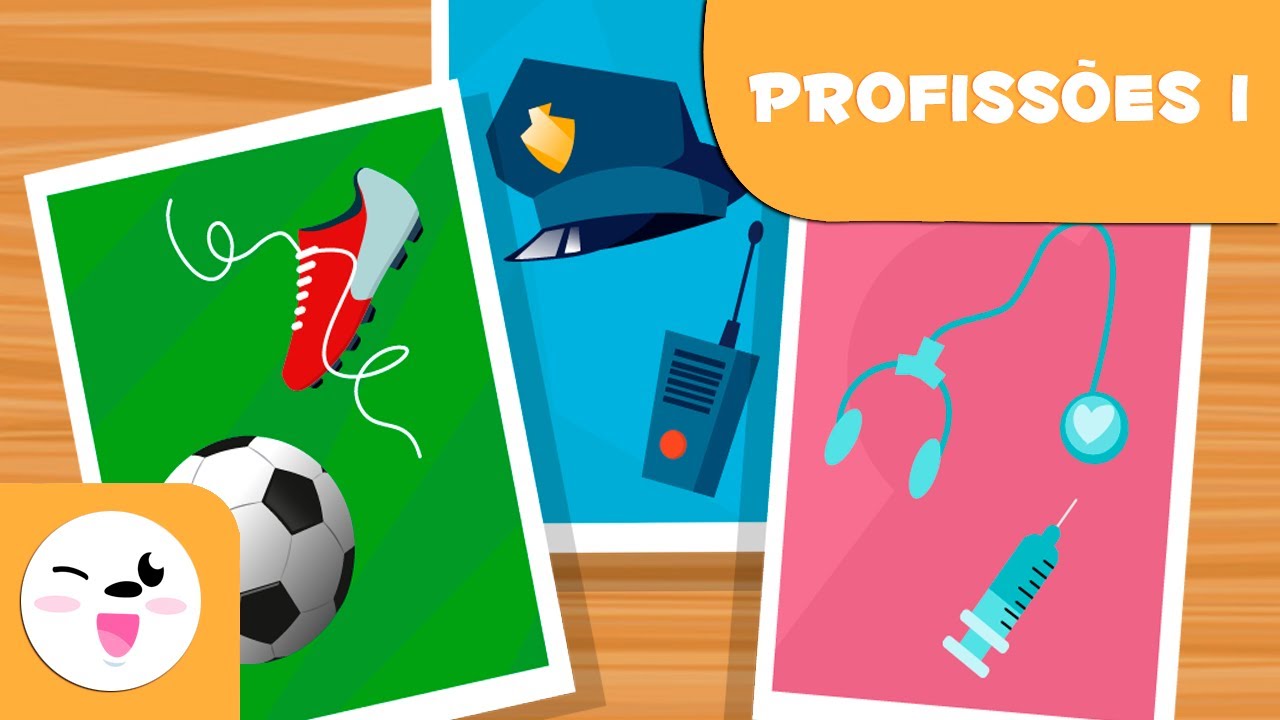 ATIVIDADE: DESENHE A PROFISSÃO QUE DESEJA  TER QUANDO VOCÊ CRESCER. DEPOIS PEÇA PRA UM ADULTO ESCREVER O NOME DA PROFISSÃO.12/05- VÍDEO:  “QUANDO EU CRESCER”https://youtu.be/1ThLB9spJnM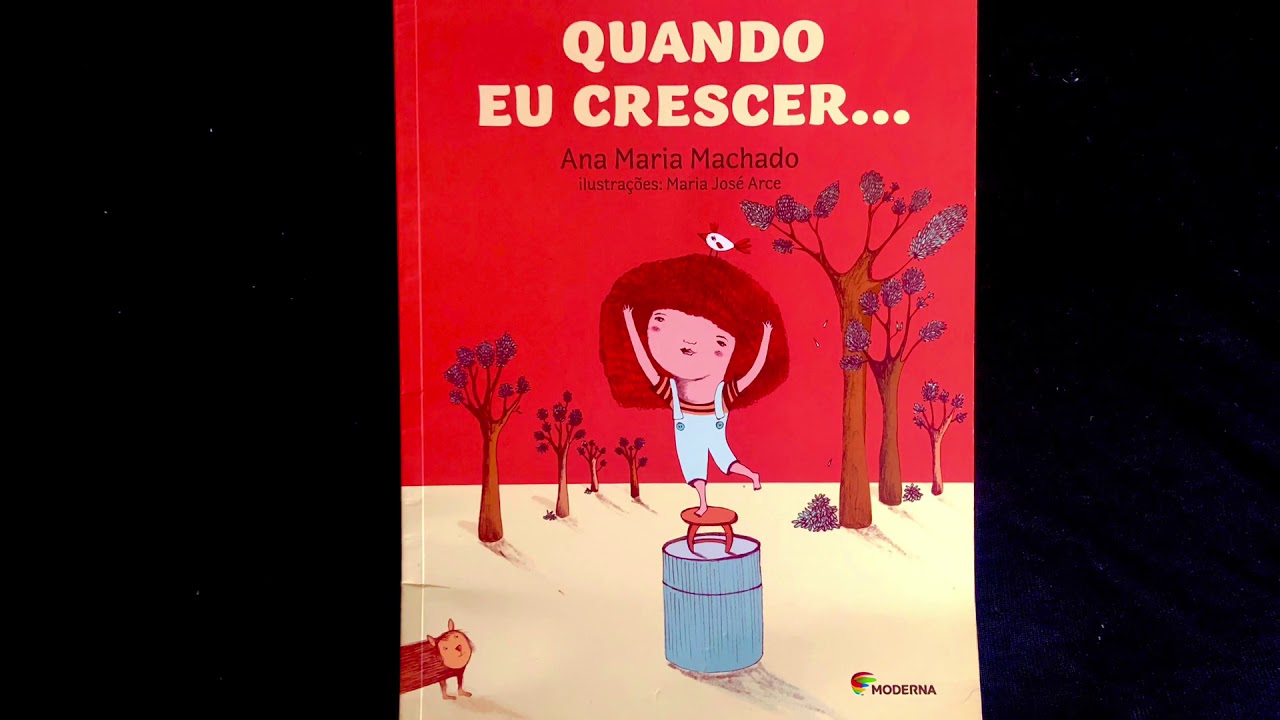 ATIVIDADE: AGORA VOCÊ DEVE IMITAR UM TRABALHADOR. PARA ISSO PENSE O QUE ELE USA, COMO SE VESTE...PEÇA PARA  ALGUÉM TIRAR UMA FOTO E ENVIAR PARA SUA PROFESSORA. 13/05- VÍDEO: : “BETINA E AS PROFISSÕES.”https://youtu.be/C2tOtw44BkQ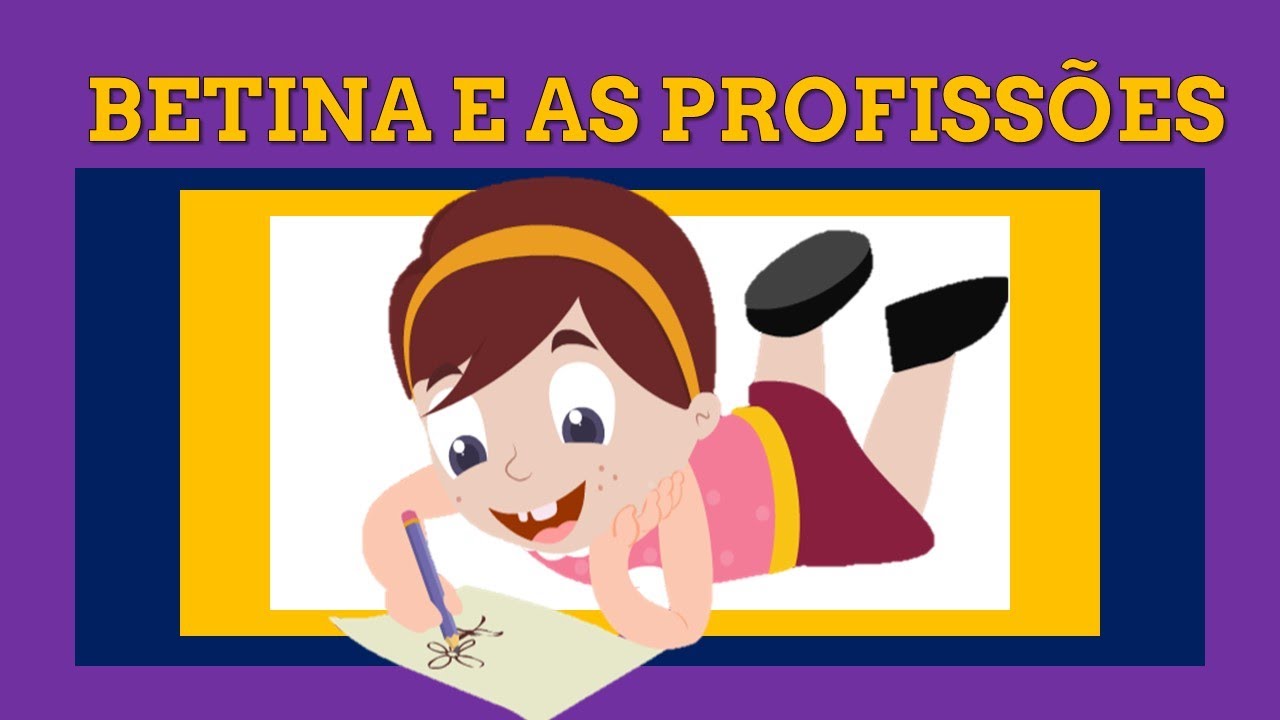 BRINCANDO DE SER REPÓRTER...ATIVIDADE : FAÇA UMA ENTREVISTA COM ALGUM INTEGRANTE DE SUA FAMÍLIA. PARA ISSO SIGA O ROTEIRO ABAIXO:- QUAL A SUA PROFISSÃO?- VOCÊ GOSTA DO QUE FAZ?- QUANDO VOCÊ ERA CRIANÇA QUAL PROFISSÃO PENSAVA EM EXERCER?- QUAL A IMPORTÂNCIA DA SUA PROFISSÃO PARA  A SOCIEDADE?14/05- VÍDEO: “A,E,I,O,U DAS PROFISSÕES”https://youtu.be/N2ZgJvTVD3I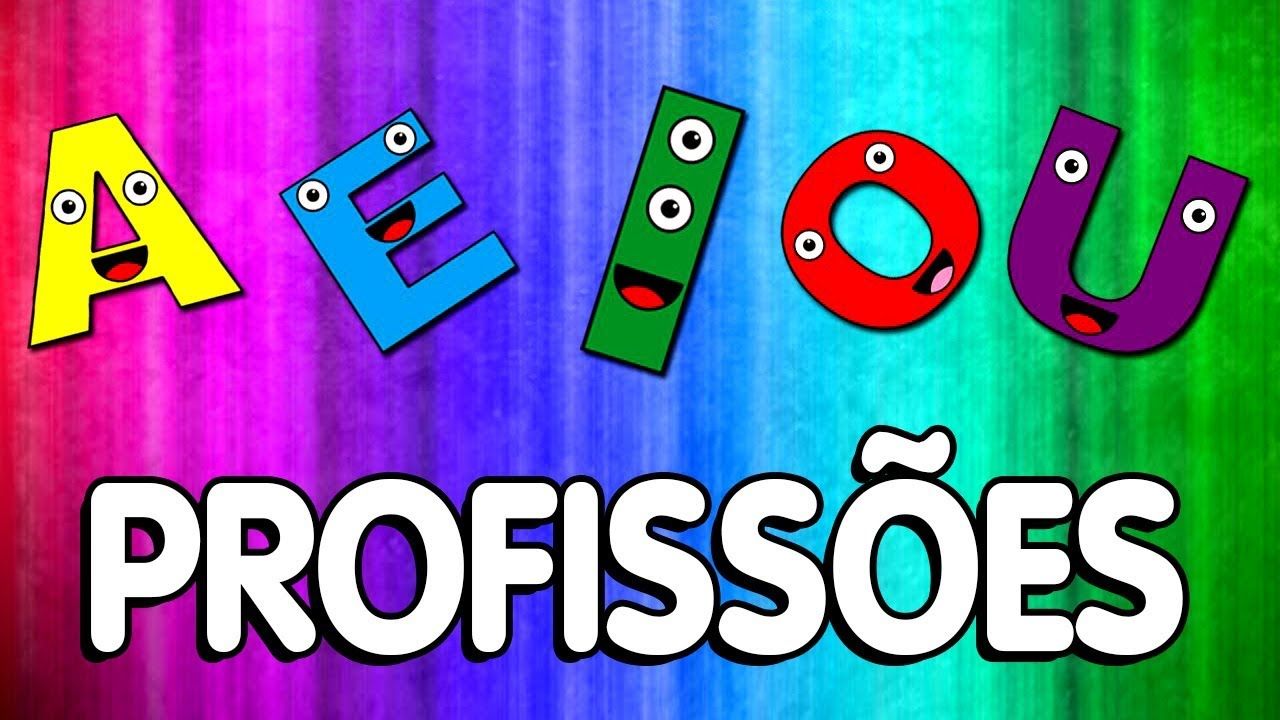 ATIVIDADE: LIGUE  AS PROFISSÕES A SUA LETRA INICIAL:ENFERMEIRA                     OUBER                                   AATOR                                    IINVESTIGADOR                  EOFFICE BOY                        U